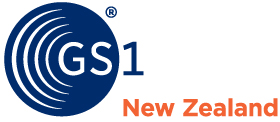 MediaLibrary Release Notes –21 August  2018Below are the new features added to our recent release of MediaLibrary.New featuresUsers can now set a custom number of assets displayed on the Home page. This can be set under your account in Home > Profile > Assets Per Page.Users can now filter by high or low resolution imagesUsers can now view image attributes (resolution, has clipping path, colour space & profile) when previewing an image.Users can now share a one-time download link with others.Performance enhancementsPerformance enhancement when loading to next page.